Государственное бюджетное профессиональное образовательное учреждениеДепартамента здравоохранения города Москвы«МЕДИЦИНСКИЙ КОЛЛЕДЖ № 2»Барышева А.В.МЕТОДИЧЕСКАЯ РАЗРАБОТКАпрактического занятия«Постановка газоотводной трубки»ПМ.04 Выполнение работ по одной или нескольким профессиям рабочих, должностям служащих (Младшая медицинская сестра по уходу за больными)МДК.04.03Технология оказания медицинских услугСпециальность: 34.02.01 Сестринское делоПМ.07 Выполнение работ по одной или нескольким профессиям рабочих, должностям служащих(Младшая медицинская сестра по уходу за больными)МДК.07. 03 Технология оказания медицинских услугСпециальность: 31.02.01 Лечебное делоМосква2019ОдобреноЦМК №4Протокол №от «     »______________2019 гПредседатель ЦМККузнецова И.Н./ _______________ФИО                        подписьРассмотрено и утвержденоМетодическим советом ГБПОУ ДЗМ«Медицинский колледж  №2»Протокол №____от  «     »                            2019 гСогласованоНачальник отдела организацииОбразовательного процессаВоронова Е.В./________________                                ПодписьСодержаниеПояснительная записка…………………………………………………………...4Учебно-методический план занятий…………………………………………….8Актуализация знаний…………………………………………………..………...11Глоссарий……………………………………………………………………...…12Решение ситуационных задач…………………………………………………...15Работа с алгоритмами……………………………………………………………16Рефлексия………………………………………………………………….……..22Приложение 1…………………………………………………………………….24Приложение 2…………………………………………………………………….25Приложение 3………………………………………………………………….…26Пояснительная запискаДанная методическая разработка предназначена в помощь преподавателям для проведения практических занятий по дисциплинам ПМ.04 Выполнение работ по одной или нескольким профессиям рабочих, должностям служащих  (Младшая медицинская сестра по уходу за больными) МДК.04.03 Технология оказания медицинских услуг, ПМ.07 Выполнение работ по одной или нескольким профессиям рабочих, должностям служащих (Младшая медицинская сестра по уходу за больными) МДК.07. 03 Технология оказания медицинских услуг.В программе на данную тему отведено 2 часа.Данная практическое занятие будет способствовать развитию умений и знаний и направлено на формированиепрофессиональных навыков у студентов по  данной теме. Методическая разработка составлена в соответствии с требованиями к знаниям по ФГОС для специальностей 34.02.01 Сестринское дело и 31.02.01 Лечебное дело.Дидактическое пространство: Медицинская документация: оценочные листы, алгоритмы манипуляций, вопросы фронтального опроса и ситуационные задачи дляпромежуточного контроля, ТСО: экран, проектор, компьютер. Достижение данных целей обеспечивает формирование следующих компетенций:Профессиональные компетенцииОбщие компетенции Оборудование к занятию: технические средства обучения (ТСО) (компьютер), мультимедийная установкадидактические материалы и наглядные пособия контролирующие материалы: вопросы для фронтального опроса, ситуационные задачи, алгоритмы манипуляцийпрограммное обеспечение: рабочая программа. Оснащение к занятию:Стол для расходных материалов Стул Кушетка медицинская Манипуляционный стол Фантом ягодиц с возможностью постановки газоотводной трубки Лоток нестерильный Судно медицинское Ёмкость-контейнер с педалью для медицинских отходов класса «А» Ёмкость-контейнер с педалью для медицинских отходов класса «Б» Пакет для утилизации медицинских отходов класса «А» любого цвета, кроме желтого и красного Пакет для утилизации медицинских отходов класса «Б» желтого цвета Кожный антисептик для обработки рук Шпатель медицинский одноразовый в стерильной упаковке Газоотводная трубка одноразовая в стерильной упаковке Лубрикант (имитация вазелина)•	Салфетка марлевая нестерильная, размер 110х125 мм •	Пеленка одноразовая впитывающая •	Перчатки медицинские нестерильныеТехнологическая карта практического занятияТема занятия: постановка газоотводной трубкиВид занятия: практическое занятиеМесто проведения: кабинет доклинической практикиПродолжительность проведения занятия: 90 минут Мотивация: скопление газов в кишечнике, или метеоризм, нередко встречается у больных, вынужденных длительное время находиться на постельном режиме. Метеоризм часто сопутствует запору и может сопровождаться болями в кишечнике, которые приносят пациентам дополнительные страдания, а также усиливает проявления дыхательной и сердечной недостаточности. Для лечения вздутия кишечника могут использоваться различные медикаментозные препараты. Хорошо помогают очистительные клизмы, но этим видом лечебных процедур нельзя пользоваться часто, а также не всегда возможно их выполнение. В этих случаях показано использование газоотводной трубки. Постановка газоотводной трубки является инвазивной манипуляцией, поэтому знание алгоритма постановки газоотводной трубки, а так же правил асептики и антисептики при  выполнении данной манипуляции позволяет снизить количество возможных осложнений.При изучении данной темы обучающийся должен научиться осуществлять наблюдение за деятельностью кишечника у пациента, уметь поставить пациенту газоотводную трубку.Цели  и задачи:формирование знаний  отехнологии постановки газоотводной трубки как один из видов медицинских услуг.развивать стремление самостоятельно определять задачи профессионального и личностного развития, заниматься самообразованием, осознанию планировать и осуществлять повышение квалификации.формирование сознательного отношения к процессу обучения, стремления к самостоятельной работе и всестороннему овладению специальностью. Формирование способности осуществлять поиск и использование информации для решения профессиональных задач. Обучающийся, должен: иметь практический опыт:профессиональный уход за пациентом;планирования и осуществления сестринского ухода;ведения медицинской документации;соблюдения требований техники безопасности при уходе за пациентом во время проведения процедур и манипуляций.уметь:эффективно общаться с пациентом;собирать информацию о состоянии здоровья пациента;определять проблемы пациента, связанные с состоянием его здоровья;заполнять медицинскую документацию;выполнять медицинские услуги в пределах своих полномочий.Методы обучения: информационно - развивающий, репродуктивный.Междисциплинарная интеграция: Ход занятияI Актуализация знанийВопросыдля фронтального опросаНазовите отделы толстого кишечника?Основная функция  толстой кишки?Что такое метеоризм?Основная причина метеоризма?Какие продукты обладают высоким газообразующим потенциалом?Глоссарий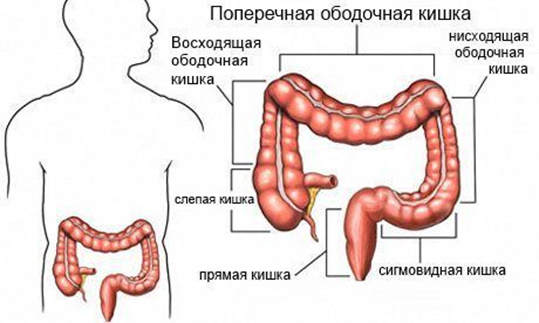 Опорный конспект (повторение теоретического материала)Метеоризм - возникает из-за избыточного образования газов в пищеварительномтракте. Сопровождается тяжестью, распиранием живота и «схваткообразными» болями («кишечная колика») в животе,а также в грудной клетке, что связанно со смещением диафрагмы. Причины:чрезмерное употребление в пищу продуктов способствующих газообразованию;заболевания кишечника: энтерит, колит, непроходимость и др.	При повышенном газообразовании в кишечнике пациенту необходимо рекомендовать специальную диету, прием лекарственных средств.Для уменьшения газообразованиянеобходимо ограничить и даже исключить из рациона блюда ипродукты, известные как способствующие возникновению проблем: фасоль, горох, лук, капусту, картофель, дрожжи, мучные изделия, сахар из сахарной свеклы и тростниковый, мед, молоко, черный хлеб, яблоки, свежие фрукты, орехи, сливы, дыни, а так же газированные напитки, суфле, сильно приправленную или жирную пищу.Лекарственные средства можно применять только после консультации с врачом (активированный уголь, настой ромашки, настой плодов тмина, ветрогонный сбор и др.).Тактика сестринского ухода при метеоризме:Выяснить характер питания и дать советы по коррекции питания.При необходимости обеспечить консультацию врача.В случае неэффективности  (по назначению врача) применяют:раствор укропной воды по 1 ст. ложке 3-6 раз в день; активированный уголь 1 гр. 2-3 раза в день;отвар ромашки (1 ст. ложка на 1 стакан кипятка), настоять, процедить, 1-5 ст. ложек развести в 1 стакане горячей воды, пить по 1-2 ст. ложки 3 раза в день;газоотводную трубку.ГАЗООТВОДНУЮ ТРУБКУ ОСТАВЛЯЮТ В КИШЕЧНИКЕ НЕ БОЛЕЕ ОДНОГО ЧАСА!Газоотводная трубка- резиновая трубка, длиной 40 см, внутренний диаметр 5-10 мм, наружный конец слегка расширен, а на закругленной (внутренней) части трубки в центре и на боковой стенке имеются отверстия (рисунок 1).Рисунок 1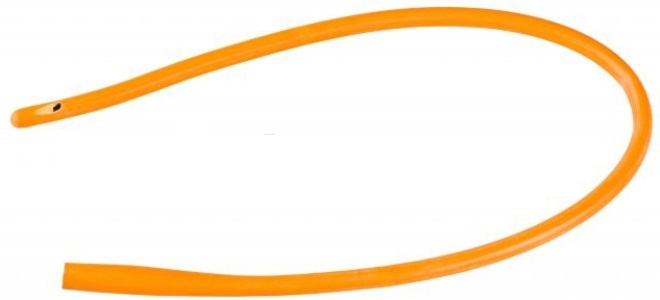 Универсальные меры предосторожности при постановкегазоотводной трубкиНадевать перчатки при выполнении и завершении процедуры, а где требуется и непромокаемый фартук.Подстилать под пациента впитывающую пелёнку однократного применения.Подвергать дезинфекции с последующей утилизацией предметы  однократного использования.Подвергать деконтаминации предметы многократного использования в соответствии с действующими нормативными документами.Мыть руки после снятия перчаток.Газоотводные трубки стерилизовать упакованными по одному экземпляру. Пациент должен видеть, что газоотводная трубка стерильная.Несмотря на то, что показания и противопоказания для постановки газоотводной трубки определяет врач, сестра должна знать основные противопоказания и при обнаружении признаков кровотечения, воспаления или трещины в области заднего прохода, следует отложить процедуру и сообщить об этом врачу. IIРешение ситуационных задачСитуационные задачиЗадача № 1	Медицинская сестра после применения  погрузила газоотводную трубку  вместе с салфеткой, клеёнкой, пелёнкой в ёмкость для дезинфекции суден. Допущены ли медицинской сестрой ошибки в работе? Если да, то какие?Задача № 2При постановке газоотводной трубки Вы натолкнулись на препятствие. Ваши действия.Задача № 3Пациенту назначена газоотводная трубка. Выслушав разъяснения медсестры о характере предстоящей процедуры, он выразил обеспокоенность тем, что во время процедуры возможно инфицирование вирусом СПИДа. Ваша тактика?III Работа с алгоритмамиИнструкция для самостоятельной отработки  алгоритмов действийПреподаватель просит студентов разделиться на группы по 2 человека, распределить роли. Один студент получает роль эксперта, другой – роль медсестры, а затем они меняются ролями.Задание:отработать алгоритмы действий.  Работу корректирует преподаватель.Алгоритм постановки газоотводной трубкиIVРефлексияНа доске вывешиваются рисункичемодана, мясорубки, корзины, обучающимся предлагается выбрать, как онипоступят с информацией, полученной на занятии.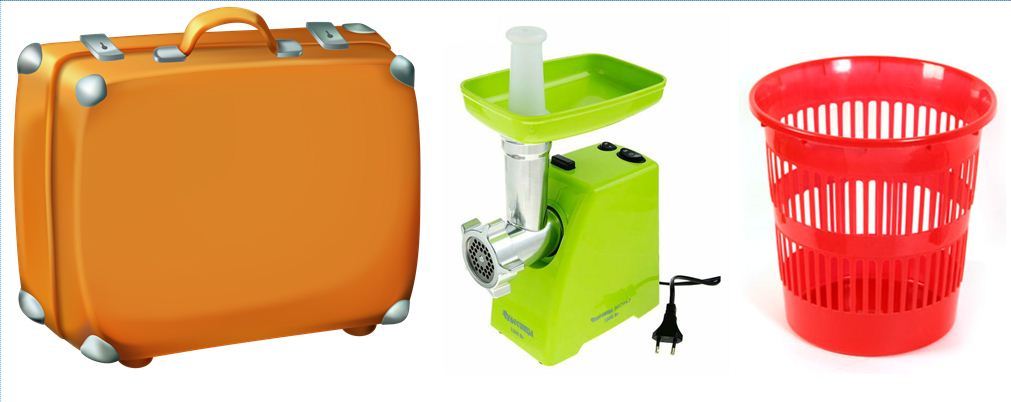 Чемодан – всё, что пригодится в дальнейшем.Мясорубка – информацию переработаю.Корзина – всё выброшу.Учебная литература: Обуховец Т.П. Сестринское дело и сестринский уход: учебное пособие. Москва: КНОРУС, 2019. – 680 с.Интернет- ресурсы:www.rosmedlib.ru– медицинская, студенческаябиблиотекаhttp://www.fcior.edu.ru/ – ФЦИОР – Федеральныйцентринформационно-образовательныхресурсовДомашнее задание:Обуховец Т.П. Сестринское дело и сестринский уход: учебное пособие. Москва: КНОРУС, 2019.  Стр.571-573Сводная таблицаПриложение 1Примерные ответы на вопросы исходного уровня знанийВосходящая, поперечная, нисходящая и прямая кишка.Формирование, продвижение, удержание и эвакуация каловых масс, за счет взаимодействия тонуса кишечной стенки и перистальтических волн с их координацией и дискоординацией.Вздутие живота вследствие скопления газов в кишечнике.Причины, провоцирующие метеоризм, могут быть следующие:•	нарушение правил питания;•	нарушение пищеварительных процессов, дисбактериоз;•	преобладание газообразующих бактерий;•	нарушение двигательной активности желудочно-кишечного тракта;•	механические нарушения выделительной функции кишечника;•	повышение давления в кишечнике во время подъема на высоту;•	нарушения эмоционально-психического состояния.Мягкие сыры, мороженое, лук, сельдерей, капуста, редис, лук, огурцы морковь, картофель, яблоки, персики, сливы, виноград, бананы, груши, абрикосы, хлеб и продукты с неочищенным зерном, булочки, бублики, пицца, горох, фасоль, боб, зародыши пшеницы, продукты из кукурузы и овса, обработанные отруби, изюм, пиво, грибы.Критерии оценки:Студент ответил правильно в соответствии с эталоном ответа, без наводящих вопросов со стороны преподавателя  - оценка «5»;Ответ студента не совсем полный или дан после наводящего вопроса преподавателя  - оценка «4»;Ответ получен с помощью наводящих вопросов со стороны преподавателя  -  оценка «3»;Ответ не верный -  оценка «2».                                           Приложение 2Примерные варианты ответов на ситуационные задачи№ 1Медицинская сестра поступила неправильно - дезинфекция использованного оснащения проводится в разных контейнерах, с указанием названия дезинфицирующего средства, его концентрации, экспозиции и для дезинфекции какого оснащения  оно предназначено.№ 2Немедленно прекратить процедуру и извлечь газоотводную трубку наружу.№ 3Необходимо объяснить пациенту, что газоотводная трубка, с помощью которой будет проводиться  манипуляция, после каждого пациента подвергается стерилизации, что исключает риск инфицирования СПИДом.Непосредственно перед исследованием попросить медсестру   продемонстрировать стерильность проведения манипуляции.Критерии оценки:Студент ответил правильно в соответствии с эталоном ответа, без наводящих вопросов со стороны преподавателя  - оценка «5»;Ответ студента не совсем полный или дан после наводящего вопроса преподавателя  - оценка «4»;Ответ получен с помощью наводящих вопросов со стороны преподавателя  -  оценка «3»;Ответ не верный -  оценка «2».       Приложение 3Поэтапный  контроль постановки газоотводной трубкиКритерии оценкиСоставлено на основе Федерального Государственного образовательного стандарта среднего профессионального образования по специальностям 34.02.01 Сестринское дело и 31.02.01 Лечебное делоАвтор: Барышева А.В., преподаватель первой квалификационной категории, Государственного бюджетного профессионального образовательного учреждения Департамента здравоохранения города Москвы «Медицинский колледж № 2»Технологическая карта………………………………………………..………..….7ПК 4.1.ПК 7.1.Эффективно общаться с пациентом и его окружением с соблюдением принципов профессиональной этики в процессе профессиональной деятельности.ПК 4.2.ПК 7.2.Осуществлять уход и консультировать пациентов возрастных групп в условиях учреждения здравоохранения и на дому.ПК 4.3.ПК 7.3.Оформлять медицинскую документацию.ПК 4.4.ПК 7.4.Оказывать медицинские услуги в пределах своих полномочий. ПК 4.5.ПК 7.5.Обеспечивать инфекционную безопасность безопасную больничную среду для пациентов и персонала.ПК 4.8.ПК 4.8.Обеспечивать производственную санитарию и личную гигиену на рабочем месте.ОК 1.Понимать сущность и социальную значимость своей будущей профессии, проявлять к ней устойчивый интерес.ОК 2.Организовывать собственную деятельность, выбирать типовые методы и способы выполнения профессиональных задач, оценивать их выполнение и качество.ОК 3.Принимать решения в стандартных и нестандартных ситуациях и нести за них ответственность.ОК 4.Осуществлять поиск и использование информации, необходимойОК 5.Использовать информационно-коммуникационные технологии в профессиональной деятельности.ОК 6.Работать в коллективе и команде, эффективно общаться с коллегами, руководством, потребителями.ОК7.Брать на себя ответственность за работу членов команды (подчиненных), за результат выполнения заданий.ОК 12.Организовывать рабочее место с соблюдением требований охраны труда, производственной санитарии, инфекционной и№п/пЭтапзанятияВремя(мин)МетодыобученияДеятельность преподавателяДеятельность студента1.Организационный момент2 -Заполняет журнал, сообщает студентам тему, цели и план занятия.Записывают  в тетради тему и цели занятия.2.Актуализация опорных знаний 15 Устный – фронтальный опрос. Инструктирует студентов, указывает на  значимость грядущей деятельности,  проводит фронтальный опрос.Отвечают на вопросы преподавателя.3.Мотивация учебной деятельности3Объяснительно-побуждающийМотивирует студентов к формированию практических умений на данном занятии.Воспринимают информацию4.Формирование навыков на основе применения их в стандартных условиях, практическая самостоятельная работа студентов. 40Инструктивно-практический  Преподаватель совместно со студентами разбирает ситуационные задачи и  технику  постановки газоотводной трубки. Студенты работают в малых группах по алгоритмам. Слушают  пояснения преподавателя. Решают ситуационные задачи. Отрабатывают практические навыки. 5.Рубежный контроль20ПрактическийОсуществляет контроль по оценочным листам.Студенты показывают применение полученных знаний и навыков  в виде демонстрации алгоритма.6.Рефлексия5 ПроблемныйПредлагает студентам обобщить изученное на занятии, проанализировать допущенные ошибки, причины затруднений и успехов, оценить степень достижения целей.Обобщают изученное на занятии, анализируют допущенные ошибки, причины возникших затруднений, оценивают  индивидуальную  степень достижения целей.7.Итоги занятия5-Оценивает работу группы, выставляет отметки за занятие и комментирует их, дает задание на дом.Записывают задание для самостоятельной внеаудиторной работы.Общее время занятия     (мин)Общее время занятия     (мин)90    ТерминОпределениеЗапорЗадержка стула более чем на 48 часов.Кишечное кровотечениеДегтеобразный кал или кал с примесью крови — тяжелое осложнение многих заболеваний органов пищеварения. КлизмаВведение через прямую кишку различных жидкостей с диагностической  или лечебной целью.МетеоризмПучение, вздутие живота скопившимися кишечными газами.ПоносЖидкий стул. Является частым признаком заболеваний кишечника, желудка, поджелудочной железы. Имеет важное диагностическое значение.ТранссудатОтечная жидкость, скапливающаяся в полостях тела и тканевых щелях.АтонияОтсутствие нормального тонуса мышц скелета и внутренних органов.Этапы проведения манипуляцииЭтапы проведения манипуляцииФорма представления Примерный текст комментариев обучающегосяПодготовка к выполнению процедурыПодготовка к выполнению процедурыПодготовка к выполнению процедурыПодготовка к выполнению процедуры1Установить контакт с пациентом: поздороваться, представиться, обозначить свою роль Сказать «Здравствуйте! Я медсестра. Меня зовут ___ (ФИО)»2Попросить пациента представитьсяСказать«Представьтесь, пожалуйста. Как я могу к Вам обращаться?»3Сверить ФИО пациента с листом назначенийСказать«Пациент идентифицирован»4Сообщить пациенту о назначении врачаСказать«Я поставлю Вам газоотводную трубку»5Убедиться в наличии у пациента информированного согласия на предстоящую процедуру введения лекарственного препарата и его переносимость. В случае отсутствия такового уточнить дальнейшие действия у врачаСказать «Вы согласны на выполнение данной процедуры?» Ответ: «Пациент согласен на выполнение процедуры »»  6Объяснить ход и цель процедурыСказать«Эта процедура поможет удалить скопившиеся газы в кишечнике»7Обработать руки гигиеническим способом, осушитьСказать«Обрабатываю руки гигиеническим способом»8Надеть нестерильные перчаткиВыполнить9Помочь пациенту лечь на левый бок и слегка привести ноги к животуСказать«Ложитесь, пожалуйста, на кушетку на левый бок и слегка приведите ноги к животу»10Подложить под пациента одноразовую ламинированную пеленку (впитывающую)Выполнить11Поставить рядом с пациентом (на кушетку возле ягодиц) судно с небольшим количеством водыВыполнить12Взять упаковку со стерильной газоотводной трубкой, оценить срок годностиВыполнить/Сказать «Срок годности газоотводной трубки не истек»13Убедиться в целостности упаковки газоотводной трубкиВыполнить/Сказать«Целостность упаковки не нарушена»14Вскрыть упаковку с газоотводной трубкойВыполнить15Поместить упаковку в емкость для медицинских отходов класса «А»Выполнить16Взять упаковку со стерильным шпателем, оценить срок годностиВыполнить/Сказать«Срок годности шпателя не истек»17Убедиться в целостности упаковки шпателяВыполнить/Сказать «Целостность упаковки не нарушена»18Вскрыть упаковку, извлечь шпательВыполнить19Упаковку от шпателя поместить в емкость для медицинских отходов класса «АВыполнить20Закруглѐнный конец газоотводной трубки смазать лубрикантом (имитация вазелина)  на протяжении 30 см при помощи шпателяВыполнить/Сказать «Смазываю лубрикантомзакругленный конец трубки на 30 см»21Шпатель поместить в емкость для медицинских отходов класса «А» ВыполнитьВыполнение процедурыВыполнение процедурыВыполнение процедурыВыполнение процедуры22Приподнять одной рукой ягодицуВыполнить23Другой рукой осторожно ввести газоотводную трубку на 3-4 см по направлению к пупкуВыполнить/Сказать «Ввожу газоотводную трубку на 3-4 см по направлению к пупку»24Далее на 15-20 см по ходу кишечника параллельно позвоночникВыполнить/Сказать «Продолжаю вводить трубку далее на 15-20 см по ходу кишечника параллельно позвоночнику»25Узнать у пациента его самочувствиеСказать«Как Вы себя чувствуете?»  Ответ: «Пациент чувствует себя хорошо»26Опустить  свободный  конец  трубки  в  судно  с  водойВыполнить27Оставить  трубку  в кишечнике на срок не более одного часа до полного отхождения газовСказать«Оставляю  трубку  в кишечнике не более одного часа до полного отхождения газов»28Накрыть пациента пеленкойСказать«Накрываю пациента пеленкой29При выполнении процедуры необходимо контролировать отхождение газов и самочувствие пациента каждые 15 минуСказать«При выполнении процедуры контролирую отхождение газов и самочувствие пациента каждые 15 минут» 30Узнать у пациента его самочувствиеСказать«Как Вы себя чувствуете?»  Ответ: «Пациент чувствует себя хорошо»31После полного отхождения газов извлекаем газоотводную трубку через сухую нестерильную салфеткуВыполнить32Поместить использованную газоотводную трубку в емкость для медицинских отходов класса «Б»Выполнить33Поместить использованную салфетку в емкость для медицинских отходов класса «Б»Выполнить34Обработать  прианальное пространство  салфеткойВыполнить35Поместить использованную салфетку в емкость для медицинских отходов класса «Б»ВыполнитьЗавершение  процедурыЗавершение  процедурыЗавершение  процедурыЗавершение  процедуры36Поместить судно на нижнюю полку манипуляционного столика с последующей дезинфекцией  Выполнить/Сказать «Содержимое судна утилизируется, судно дезинфицируется методом полного погружения в дезраствор»37Убрать пеленку методом скручиванияВыполнить38Поместить пеленку в емкость для медицинских отходов класса «Б»Выполнить39Снять перчаткиВыполнить40Поместить перчатки в емкость для медицинских отходов класса «Б»Выполнить41Обработать руки гигиеническим способомСказать«Обрабатываю руки гигиеническим способом»42Узнать у пациента  его самочувствиеСказать«Как Вы себя чувствуете?»  Ответ: «Пациент чувствует себя хорошо»43Сделать запись о результатах процедуры в лист назначенияВыполнить/Сказать«Делаю запись о результатах выполнения процедуры в листе назначений»№ФИООценка за фронтальный опросОценка за ситуационные задачиОценка за выполнение алгоритмаИтогЭтапы проведения манипуляцииЭтапы проведения манипуляцииФорма представления Примерный текст комментариев обучающегосяКоличество баллов(0 – 1)Подготовка к выполнению процедурыПодготовка к выполнению процедурыПодготовка к выполнению процедурыПодготовка к выполнению процедурыПодготовка к выполнению процедуры1Установить контакт с пациентом: поздороваться, представиться, обозначить свою роль Сказать «Здравствуйте! Я медсестра. Меня зовут ___ (ФИО)»2Попросить пациента представитьсяСказать«Представьтесь, пожалуйста. Как я могу к Вам обращаться?»3Сверить ФИО пациента с листом назначенийСказать«Пациент идентифицирован»4Сообщить пациенту о назначении врачаСказать«Я поставлю Вам газоотводную трубку»5Убедиться в наличии у пациента информированного согласия на предстоящую процедуру введения лекарственного препарата и его переносимость. В случае отсутствия такового уточнить дальнейшие действия у врачаСказать «Вы согласны на выполнение данной процедуры?» Ответ: «Пациент согласен на выполнение процедуры »»  6Объяснить ход и цель процедурыСказать«Эта процедура поможет удалить скопившиеся газы в кишечнике»7Обработать руки гигиеническим способом, осушитьСказать«Обрабатываю руки гигиеническим способом»8Надеть нестерильные перчаткиВыполнить9Помочь пациенту лечь на левый бок и слегка привести ноги к животуСказать«Ложитесь, пожалуйста, на кушетку на левый бок и слегка приведите ноги к животу»10Подложить под пациента одноразовую ламинированную пеленку (впитывающую)Выполнить11Поставить рядом с пациентом (на кушетку возле ягодиц) судно с небольшим количеством водыВыполнить12Взять упаковку со стерильной газоотводной трубкой, оценить срок годностиВыполнить/Сказать «Срок годности газоотводной трубки не истек»13Убедиться в целостности упаковки газоотводной трубкиВыполнить/Сказать«Целостность упаковки не нарушена»14Вскрыть упаковку с газоотводной трубкойВыполнить15Поместить упаковку в емкость для медицинских отходов класса «А»Выполнить16Взять упаковку со стерильным шпателем, оценить срок годностиВыполнить/Сказать«Срок годности шпателя не истек»17Убедиться в целостности упаковки шпателяВыполнить/Сказать «Целостность упаковки не нарушена»18Вскрыть упаковку, извлечь шпательВыполнить19Упаковку от шпателя поместить в емкость для медицинских отходов класса «АВыполнить20Закруглѐнный конец газоотводной трубки смазать лубрикантом (имитация вазелина)  на протяжении 30 см при помощи шпателяВыполнить/Сказать «Смазываю лубрикантом закругленный конец трубки на 30 см»21Шпатель поместить в емкость для медицинских отходов класса «А» ВыполнитьВыполнение процедурыВыполнение процедурыВыполнение процедурыВыполнение процедурыВыполнение процедуры22Приподнять одной рукой ягодицуВыполнить23Другой рукой осторожно ввести газоотводную трубку на 3-4 см по направлению к пупкуВыполнить/Сказать «Ввожу газоотводную трубку на 3-4 см по направлению к пупку»24Далее на 15-20 см по ходу кишечника параллельно позвоночникВыполнить/Сказать «Продолжаю вводить трубку далее на 15-20 см по ходу кишечника параллельно позвоночнику»25Узнать у пациента его самочувствиеСказать«Как Вы себя чувствуете?»  Ответ: «Пациент чувствует себя хорошо»26Опустить  свободный  конец  трубки  в  судно  с  водойВыполнить27Оставить  трубку  в кишечнике на срок не более одного часа до полного отхождения газовСказать«Оставляю  трубку  в кишечнике не более одного часа до полного отхождения газов»28Накрыть пациента пеленкойСказать«Накрываю пациента пеленкой29При выполнении процедуры необходимо контролировать отхождение газов и самочувствие пациента каждые 15 минуСказать«При выполнении процедуры контролирую отхождение газов и самочувствие пациента каждые 15 минут» 30Узнать у пациента его самочувствиеСказать«Как Вы себя чувствуете?»  Ответ: «Пациент чувствует себя хорошо»31После полного отхождения газов извлекаем газоотводную трубку через сухую нестерильную салфеткуВыполнить32Поместить использованную газоотводную трубку в емкость для медицинских отходов класса «Б»Выполнить33Поместить использованную салфетку в емкость для медицинских отходов класса «Б»Выполнить34Обработать  прианальное пространство  салфеткойВыполнить35Поместить использованную салфетку в емкость для медицинских отходов класса «Б»ВыполнитьЗавершение процедурыЗавершение процедурыЗавершение процедурыЗавершение процедурыЗавершение процедуры36Поместить судно на нижнюю полку манипуляционного столика с последующей дезинфекцией  Выполнить/Сказать «Содержимое судна утилизируется, судно дезинфицируется методом полного погружения в дезраствор»37Убрать пеленку методом скручиванияВыполнить38Поместить пеленку в емкость для медицинских отходов класса «Б»Выполнить39Снять перчаткиВыполнить40Поместить перчатки в емкость для медицинских отходов класса «Б»Выполнить41Обработать руки гигиеническим способомСказать«Обрабатываю руки гигиеническим способом»42Узнать у пациента  его самочувствиеСказать«Как Вы себя чувствуете?»  Ответ: «Пациент чувствует себя хорошо»43Сделать запись о результатах процедуры в лист назначенияВыполнить/Сказать«Делаю запись о результатах выполнения процедуры в листе назначений»Всего балловВсего балловВсего балловВсего балловОценка«2»«3»«4»«5»% %0 - 6970 – 7980 - 8990 - 100Баллы0 -  2223 - 2930 - 3637 - 43